ИНФОРМАЦИОННАЯ КАРТАДля детей1 Наименование субъекта Российской Федерации2 Полное наименование организации (ДОЛ), ведомственная принадлежность, форма собственности3 ФИО автора(ов), возраст4 Впервые в лагере или нет, указать5 Название видеоролика6 Выбранная номинация 
(в соответствии с Положением)7 Контактная информация: адрес 
(с указанием индекса), мобильный телефон, электронный адрес участника Конкурса8Название, краткое описание видеоролика, основная идея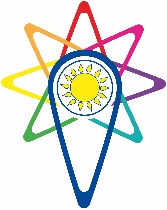 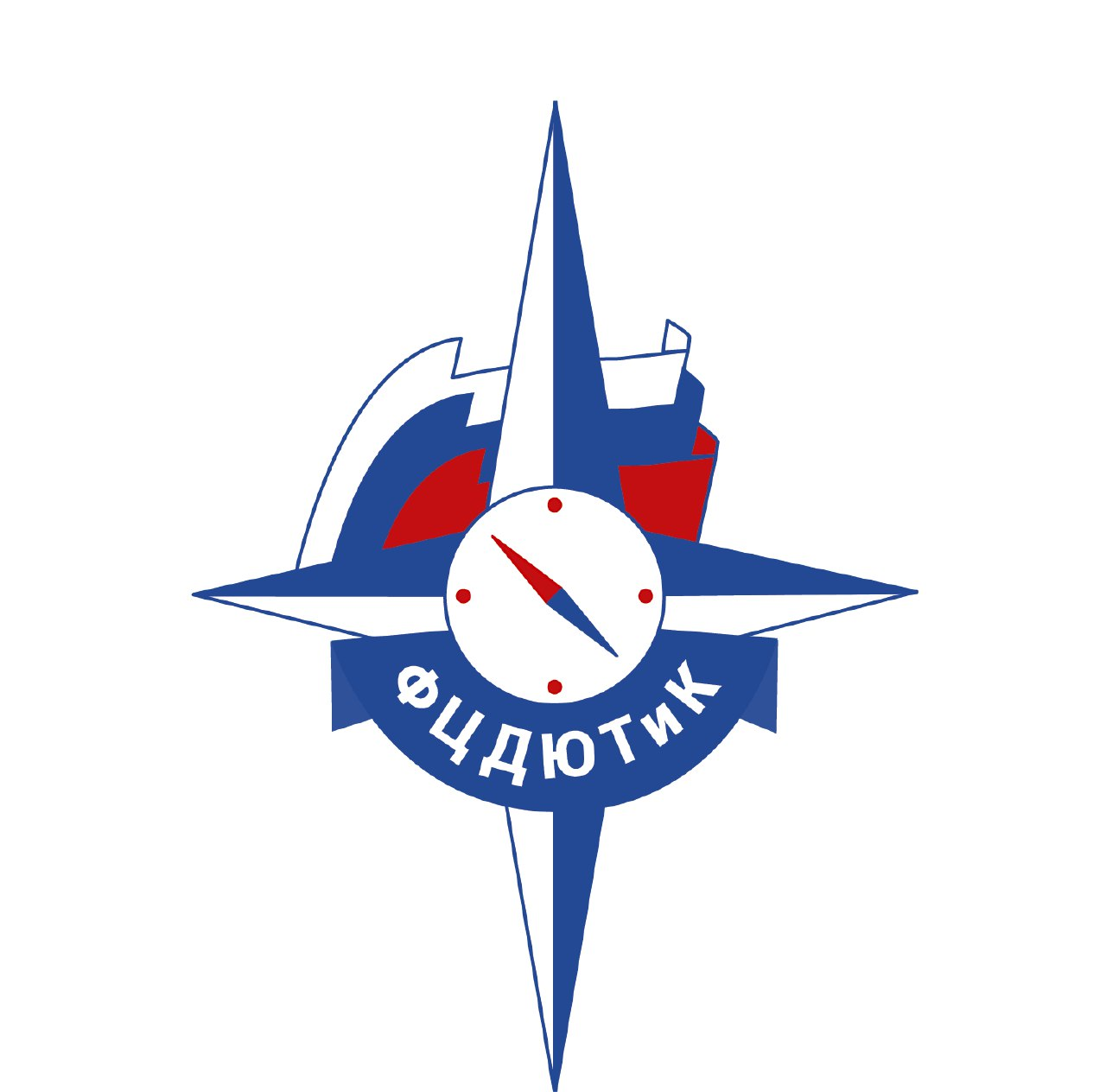 